            565/2                          BUSINESS STUDIES                                           Paper 2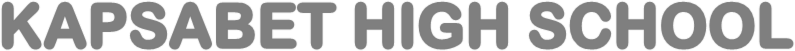 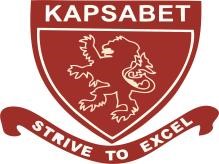 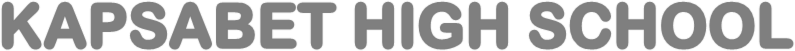 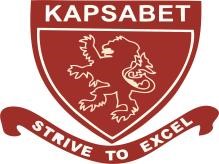 2HRS 3OMINSMOCK 2023NAME: ……………………………………..ADM NO.:………CLASS ………SIGNATURE:…………………...DATE:………………TEACHER…………..Instructions to candidates.Write your name, index number and signature in the spaces given above.Sign and write the date of the examination in the spaces provided aboveThis paper consists of 6 questions. Answer any five questions.All answers should be written in the answer booklet provided.Candidates should check the question paper to ascertain that all the questions are printed.All questions should be answered in English.For official use only.                                  TOTA La) Explain five reasons for the popularity of using internet in product promotion.  (10mks) b) Explain five services that the central bank of Kenya may offer to commercial banks. (10mks)a) Explain five trends in business ownership. (10mks)b) On 1st April 2020, Kifaru traders had the following balances:Bank      15,000 (CR)Cash       25,000 (DR)April:  3rd Paid wages in cash   Ksh. 15,000           5th Bought goods worth Ksh. 750 in cash.          6th Received cheques from the following debtors after allowing a                     2% discount in each Case, Roiki Sh. 980, Kombo Sh. 1960.          8th Chebe paid  Kifaru by a cheque of Sh. 1,000.          11th Bought machinery by cheque for Sh. 5,000.          13th Cash sales paid directly to the bank Sh. 4000.          15th Withdrew Sh. 1,000 for private use.          20th Cash sales Sh. 20,000.          21st Banked cash amounting to Sh. 1,000.          24th A cheque received from Chebe 0n 8th April was dishonoured.          27th Received Sh. 3,000 by cheque from Kiko, a debtor.         30th Banked all the available cash except Sh. 1,000.Prepare Kifaru Traders three column cash book for the month of April, 2020. (10mks)a) Explain five monetary policies that the Kenyan government may use to control inflation. (10mks)b) Explain five factors to consider when choosing an office layout. (10mks)4.  a) Explain five factors that may limit entrepreneurial development in a country. (10mks)    b) Explain five negative effects of unemployment. (10mks)a)  Describe four chains of distribution that a Kenyan producer would use to sell his/her goods to South Africa. (8mks)b) The following Trial balance was prepared from the books of Nerea traders as at 31st December 2015.Nerea TradersTrial Balance.As at 31st December 2015.Additional Information.Stock as at 31st December was Ksh. 100,000Required: Prepare a Trading profit and loss account for the period ended 31st December 2015.Calculate:   Return on capital employed.Current ratio.Rate of stock turnover.(12mks)a) Explain five circumstances under which a country may restrict international trade. (10mks)b) Explain five types of direct taxes. (10mks)Question123456MarksParticulars Dr. Sh.Cr. Sh.Sales Purchases ReturnsCarriage InwardsCarriage OutwardsStock (January 2015)Rent.CreditorsDebtorsInterest on loanGeneral expensesCapitalFixed assets600,00080,00040,0003,000100,00060,000120,00018,0007,000240,0001,268,000900,00020,000170,000178.000         1,268,000